О внесении изменения в Указ Губернатора Смоленской области от 18.03.2020 № 24	На основании обращения Государственного учреждения – Смоленского регионального отделения Фонда социального страхования Российской Федерацииот 09.07.2020 № 01-22/6701-3457, правительственной телеграммы от 25.06.2020 за подписью Министра труда и социальной защиты Российской Федерации А.О. Котяковап о с т а н о в л я ю:1. Внести в пункт 40 Указа Губернатора Смоленской области от 18.03.2020 № 24 «О введении режима повышенной готовности» (в редакции указовГубернатора Смоленской области от 27.03.2020 № 29, от 28.03.2020 № 30, от 31.03.2020 № 31, от 03.04.2020 № 35, от 07.04.2020 № 36, от 10.04.2020 № 42, от 12.04.2020 № 44, от 15.04.2020 № 45, от 17.04.2020 № 46, от 17.04.2020 № 47, от 20.04.2020 № 48, от 23.04.2020 № 49, от 30.04.2020 № 53, от 07.05.2020 № 55, от 08.05.2020 № 56, от 12.05.2020 № 59, от 14.05.2020 № 60, от 27.05.2020 № 65, от 29.05.2020 № 66, от 15.06.2020 № 71, от 19.06.2020 № 73, от 23.06.2020 № 76, от 25.06.2020 № 78, от 26.06.2020 № 79, от02.07.2020 № 80, от 06.07.2020 № 81) изменение, изложив его в следующей редакции:«40. Рекомендовать Государственному учреждению – Смоленскому региональному отделению Фонда социального страхования Российской Федерациипроизводить в соответствии с постановлением Правительства Российской Федерации от 01.04.2020 № 402 «Об утверждении Временных правил оформления листков нетрудоспособности, назначения и выплаты пособий по временной нетрудоспособности в случае карантина застрахованным лицам в возрасте 65 лет и старше» (в редакции постановлений Правительства Российской Федерацииот 16.04.2020 № 517, от 15.05.2020 № 683, от30.05.2020 № 791, от 18.06.2020 № 876)назначение ивыплату пособий по временной нетрудоспособности застрахованным лицам в возрасте 65 лет и старше (соблюдающим режим самоизоляции), для которых абзацем вторым подпункта 12.3 пункта 12 настоящего Указа установлены ограничительные меры, направленные на соблюдение режима самоизоляции, за периоды с 15.06.2020 до 28.06.2020 включительно, с 29.06.2020 до 12.07.2020 включительно, с 13.07.2020 до окончания срока действия ограничительных мер, указанных в абзаце втором подпункта 12.3 пункта 12 настоящего Указа.».2. Департаменту Смоленской области по внутренней политике (Р.В. Смашнев) обеспечитьопубликованиенастоящего Указа в средствахмассовой информации.3. Настоящий Указ вступает в силу со дня его официального опубликования.А.В. Островский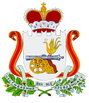 У  К  А  ЗГУБЕРНАТОРА СМОЛЕНСКОЙ ОБЛАСТИот  09.07.2020 № 83